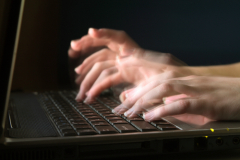 14 февраля — неофициальный, но широко отмечаемый в профессиональном мире День компьютерщика. 14 февраля 1946 года научному миру и всем заинтересованным был продемонстрирован первый реально работающий электронный компьютер ENIAC I (Electrical Numerical Integrator And Calculator).Интересно, что работы по разработке первой вычислительной машины спонсировались американской армией, которой компьютер был необходим для проведения военных расчетов, планирования и программирования. ENIAC I проработал до 23 часов 45 минут 2 октября 1955 года, а потом был разобран.Конечно, были и более ранние компьютеры, но это все прототипы и экспериментальные варианты. Если уж на то пошло, то первым компьютером вообще была аналитическая машина Бэббиджа... Но ENIAC был первым реально работающим на практических задачах компьютером. Между прочим, именно от ENIACа современные компьютеры унаследовали двоичную систему счисления. ENIAC был разработан для решения одной из серьезных и нужных задач того времени: для обсчета баллистических таблиц армии. В армии были отделы, занимающиеся обсчетом баллистических таблиц для нужд артиллерии и авиации. Работали в этих отделах люди на должности Армейского Калькулятора.